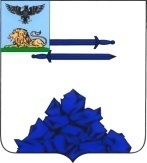 УПРАВЛЕНИЕ ОБРАЗОВАНИЯ АДМИНИСТРАЦИИЯКОВЛЕВСКОГО ГОРОДСКОГО ОКРУГАПРИКАЗ№ 672                                                                             от 29 июля 2019  годаО проведении муниципальногообучающего семинара Во исполнение плана управления регионального проекта «Внедрение бережливых технологий в деятельность дошкольных образовательных организаций Белгородской области» («Бережливый детский сад») приказываю:Провести 01 августа 2019 года в 09-30 часов на базе  муниципальной «опорной» площадки  МБДОУ «Детский сад с.Терновка»  обучающий  семинар по внедрению бережливых технологий в деятельность  дошкольных образовательных учреждений  Яковлевского городского округа. Утвердить программу обучающего  семинара по внедрению бережливых технологий в деятельность  дошкольных образовательных учреждений  Яковлевского городского округа (Приложение №1).Закрепить за  муниципальной «опорной» площадкой МБДОУ «Детский сад с.Терновка»  дошкольные образовательные учреждения, участники регионального проекта «Внедрение бережливых технологий в деятельность дошкольных образовательных организаций Белгородской области» («Бережливый детский сад») (приложение 2).Руководителям дошкольных образовательных учреждений Яковлевского городского округа (приложение 2) направить лидерские команды учреждения, внедряющие (планирующие внедрять) бережливые технологии в деятельность ДОО для участия в обучающих мероприятиях.Ответственность за организацию, подготовку и проведение регионального семинара возложить на Черняеву Н.Е., заведующего                     МБДОУ «Детский сад с.Терновка» и Осокину Е.В.., старшего воспитателя МБДОУ «Детский сад с.Терновка».Контроль исполнения приказа возложить на начальника дошкольного отдела управления образования Яковлевского городского округа                    Ушакову Н.Д.Начальник управления образования                          Т. А. Золотарева Приложение №1к приказу управления образования от 29 июля 2019г. №672Утверждаюначальник управления образования____________Т. А. ЗолотареваПрограмма муниципального обучающего семинара по внедрению бережливых технологий в деятельность  дошкольных образовательных учреждений  Яковлевского городского округаОрганизаторы семинара: Управление образования администрации Яковлевского городского округаМесто проведения: МБДОУ "Детский сад с.Терновка" (с.Терновка,   ул. Центральная, д. 11, тел. 8(47244)6-60-31)Дата проведения семинара: 01.08.2019 г.Время проведения семинара: 9.30. – 11.30.Участники мероприятия: лидерские команды дошкольных образовательных организаций, внедряющие (планирующие внедрять) бережливые технологии в деятельность ДОО.Цель мероприятия: систематизация имеющихся знаний о внедрении бережливых технологий с учетом специфики деятельность дошкольной образовательной организации.Приложение №2к приказу управления образования от 29июля 2019г. №672СПИСОКдошкольных образовательных учреждений, участников регионального проекта «Внедрение бережливых технологий в деятельность дошкольных образовательных организаций Белгородской области» («Бережливый детский сад»), закрепленных за  муниципальной «опорной» площадкой МБДОУ «Детский сад с.Терновка»  №Название мероприятияВремя проведенияОтветственный1Регистрация участников семинара09.00.-9.30Осокина Е.В.., ст. воспитатель МБДОУ "Детский сад с.Терновка"2Приветственное слово, знакомство с программой семинара09.30.-9.40Ушакова Н.Д., начальник дошкольного отдела управления образования администрации Яковлевского городского округа3"Деятельность "опорной" площадки по внедрению бережливых технологий в деятельность ДОО  в рамках реализации проекта "Бережливый детский сад"09.40.-9.50Осокина Е.В.., ст. воспитатель МБДОУ "Детский сад с.Терновка"4Возможности применения lean-технологий в управлении бережливым детским садом на примере опыта «опорной» площадки ДОО и региональной «опорной» площадки ДОО детского сада №20 «Калинка» г. Старый Оскол 09.50-10.10Черняева Н.Е., заведующий МБДОУ "Детский сад с.Терновка"5Различные формы использования доски задач и совещаний у заведующего в практике дошкольной образовательной организации10.10-10.25Черняева Н.Е., заведующий МБДОУ "Детский сад с.Терновка"6Алгоритм реализации проекта по улучшению (на примере проекта ДОУ №20 «Калинка»)10.25-10.35Осокина Е.В.,                                  ст. воспитатель МБДОУ "Детский сад с.Терновка"7Использование инструмента организации рабочего пространства (5С) в деятельности сотрудников детского сада10.35-10.55Медведева Т.Н.,                     Пенькова З.В., воспитатели МБДОУ "Детский сад с.Терновка" 8Использование инструментов визуализации в процессе реализации бережливого проекта (диаграмма Ганта, уголок решенных проблем, производственный анализ)10.55-11.05Осокина Е.В.,                                  ст. воспитатель МБДОУ "Детский сад с.Терновка"Практическая частьПрактическая частьПрактическая частьПрактическая часть9Просмотр видеоматериалов из опыта работы детских садов №20 г.Старый Оскол, №10 г.Рязань11.05-11.20Черняева Н.Е., заведующий МБДОУ "Детский сад с.Терновка", Осокина Е.В.,                                  ст. воспитатель МБДОУ "Детский сад с.Терновка"11Подведение итогов семинара, обратная связь11.20-11.30.Ушакова Н.Д., начальник дошкольного отдела управления образования администрации Яковлевского городского округа№ п/пДошкольное учреждениеФИО руководителя1Муниципальное бюджетное дошкольное образовательное учреждение "Детский сад "Сказка" с.Алексеевка Яковлевского городского округа"Шелковина Елена Николаевна2Муниципальное бюджетное дошкольное образовательное учреждение "Детский сад "Рябинушка" с.Гостищево Яковлевского городского округа"Дудкина Вера Владимировна3Муниципальное бюджетное дошкольное образовательное учреждение "Детский сад с.Кустовое Яковлевского городского округа"Ширяева Наталья Николаевна4Муниципальное бюджетное дошкольное образовательное учреждение "Детский сад с.Дмитриевка Яковлевского городского округа"Хребтова Инна Викторовна5Муниципальное бюджетное дошкольное образовательное учреждение "Детский сад с.Смородино Яковлевского городского округа"Плотникова Екатерина Владимировна6Муниципальное бюджетное дошкольное образовательное учреждение "Детский сад п.Томаровка Яковлевского городского округа"Колосова Ольга Викторовна